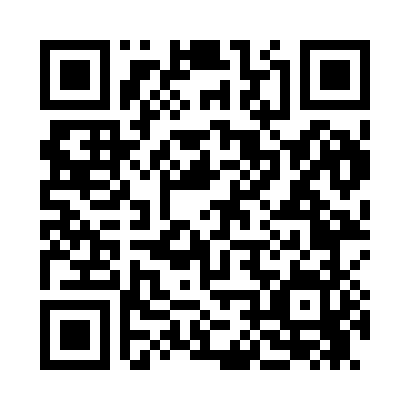 Prayer times for Alger, Minnesota, USAWed 1 May 2024 - Fri 31 May 2024High Latitude Method: Angle Based RulePrayer Calculation Method: Islamic Society of North AmericaAsar Calculation Method: ShafiPrayer times provided by https://www.salahtimes.comDateDayFajrSunriseDhuhrAsrMaghribIsha1Wed4:095:501:045:038:199:592Thu4:075:481:045:038:2010:013Fri4:055:471:045:048:2110:034Sat4:035:451:045:048:2310:055Sun4:015:441:035:058:2410:076Mon3:595:421:035:058:2510:097Tue3:565:411:035:068:2710:118Wed3:545:391:035:068:2810:139Thu3:525:381:035:068:2910:1510Fri3:505:371:035:078:3010:1711Sat3:485:351:035:078:3210:1912Sun3:465:341:035:088:3310:2113Mon3:445:331:035:088:3410:2314Tue3:425:311:035:098:3610:2515Wed3:405:301:035:098:3710:2716Thu3:385:291:035:108:3810:2917Fri3:365:281:035:108:3910:3118Sat3:345:271:035:118:4010:3319Sun3:325:261:035:118:4210:3520Mon3:315:241:035:118:4310:3721Tue3:295:231:035:128:4410:3922Wed3:275:221:045:128:4510:4123Thu3:255:221:045:138:4610:4324Fri3:245:211:045:138:4710:4525Sat3:225:201:045:148:4810:4626Sun3:215:191:045:148:4910:4827Mon3:195:181:045:148:5010:5028Tue3:175:171:045:158:5110:5229Wed3:165:171:045:158:5210:5330Thu3:155:161:045:168:5310:5531Fri3:135:151:055:168:5410:57